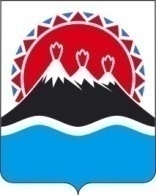 МИНИСТЕРСТВО ЗДРАВООХРАНЕНИЯ КАМЧАТСКОГО КРАЯПРИКАЗ г. Петропавловск-КамчатскийВ соответствии с Федеральным законом от 27.07.2010 № 210-ФЗ                           «Об организации предоставления государственных и муниципальных услуг», статьей 15 Федерального закона от 21.11.2011 № 323-ФЗ «Об основах охраны здоровья граждан в Российской Федерации», Постановлением Правительства Российской Федерации от 01.06.2021 № 852 «О лицензировании медицинской деятельности (за исключением указанной деятельности, осуществляемой медицинскими организациями и другими организациями, входящими в частную систему здравоохранения, на территории инновационного центра «Сколково») и признании утратившими силу некоторых актов Правительства Российской Федерации», Постановлением Правительства Камчатского края от 14.12.2018                         № 528-П «О разработке и утверждении Административных регламентов осуществления государственного контроля (надзора) и Административных регламентов предоставления государственных услуг исполнительными органами государственной власти Камчатского края»ПРИКАЗЫВАЮ:1. Утвердить Административный регламент по предоставлению Министерством здравоохранения Камчатского края государственной услуги по лицензированию медицинской деятельности (за исключением медицинских организаций, подведомственных федеральным органам исполнительной власти согласно приложению к приказу.	2. Настоящий Приказ вступает в силу через 10 дней после дня его официального опубликования.		  Приложение к приказу            Министерства здравоохранения                                     Камчатского края                                                                                                                                                             от [Дата регистрации] № [Номер документа]    Административный регламент по предоставлению Министерством здравоохранения Камчатского края государственной услуги по лицензированию медицинской деятельности              (за исключением медицинских организаций, подведомственных федеральным органам исполнительной власти)Общие положения1. Предметом правового регулирования настоящего Административного регламента является предоставление Министерством здравоохранения Камчатского края (далее – Министерство) государственной услуги по лицензированию медицинской деятельности (за исключением медицинских организаций, подведомственных федеральным органам исполнительной власти).2. Лицензированию в рамках предоставления государственной услуги подлежит медицинская деятельность (за исключением медицинских организаций, подведомственных федеральным органам исполнительной власти, предусматривающей оказание услуг по оказанию высокотехнологичной медицинской помощи) (далее – государственная услуга). Медицинская деятельность предусматривает выполнение работ, оказание услуг согласно перечню, определенному Положением о лицензировании медицинской деятельности (за исключением указанной деятельности, осуществляемой медицинскими организациями и другими организациями, входящими в частную систему здравоохранения, на территории инновационного центра «Сколково»), утвержденным Постановлением Правительства Российской Федерации от 01.06.2021 № 852. Круг заявителей:Право на получение государственной услуги имеют:1) медицинские и иные организации, за исключением организаций, подведомственных федеральным органам исполнительной власти, а также организаций федеральных органов исполнительной власти, в которых федеральным законом предусмотрена военная и приравненная к ней служба, а также за исключением медицинской деятельности по оказанию высокотехнологичной медицинской помощи; 2) индивидуальные предприниматели, за исключением медицинской деятельности по оказанию высокотехнологичной медицинской помощи;3) иностранные юридические лица – участники проекта международногомедицинского кластера.	4. Требования к порядку информирования о предоставлении государственной услуги:Основными требованиями к информированию граждан являются: 1) достоверность предоставляемой информации; 2) четкость и полнота в изложении информации. 5. При информировании о порядке предоставления государственной услуги по телефону, должностное лицо Министерства, ответственное за оказание государственной услуги, приняв вызов по телефону, должен представиться: назвать фамилию, имя, отчество (при наличии), должность. Специалист обязан сообщить график приема граждан, точный почтовый адрес Министерства, способ проезда к Министерству, а при необходимости – требования к письменному обращению. 	Информирование по телефону о порядке предоставления государственной услуги осуществляется в соответствии с графиком работы Министерства. Во время разговора специалист должен произносить слова четко и не прерывать разговор по причине поступления другого звонка. При невозможности ответить на поставленные гражданином вопросы телефонный звонок должен быть переадресован (переведен) на другое должностное лицо либо обратившемуся гражданину должен быть сообщен номер телефона, по которому можно получить необходимую информацию, либо предлагается обратиться письменно или назначить другое удобное для гражданина время консультации.	6. При ответах на телефонные звонки и устные обращения специалист обязан в соответствии с поступившим обращением предоставлять информацию по следующим вопросам: 	1) о нормативных правовых актах, регулирующих вопросы предоставления государственной услуги (наименование, номер, дата принятия нормативного правового акта); 	2) о перечне категорий заявителей, имеющих право на получение государственной услуги; 	3) о перечне документов, необходимых для получения государственной услуги; 	4) о сроках предоставления государственной услуги; 	5) об основаниях отказа в предоставлении государственной услуги; 	6) о месте размещения в информационно-телекоммуникационной сети «Интернет» информации по вопросам предоставления государственной услуги. 	7. Адрес Министерства: 683003 г. Петропавловск-Камчатский,                                         ул. Ленинградская, д.  118. 	Юридический адрес: 683040, г. Петропавловск-Камчатский, пл. Ленина, д. 1,телефон (8-415-2)-42-47-02, факс: 42-83-77,  адрес электронной почты: ozo@kamgov.ru, 	сайт http://www.kamchatka.gov.ru. 8. Информация для граждан по предоставлению государственной услуги размещена: 1) на сайте Министерства в информационно-телекоммуникационной сети «Интернет»: http://www.kamgov.ru; 2) на Едином портале государственных и муниципальных услуг (функций) –www.gosuslugi.ru (далее – ЕПГУ) и Портале государственных и муниципальных услуг Камчатского края - gosuslugi41.ru (далее – РПГУ). 9. Информирование граждан о предоставляемой государственной услуге осуществляется: 1) при личном обращении в Министерство; 2) посредством размещения информации на информационных стендах в помещениях Министерства; 3) посредством размещения информации на официальном сайте исполнительных органов государственной власти Камчатского края в информационно-телекоммуникационной сети «Интернет», в государственных информационных системах ЕПГУ и РПГУ; 4) посредством направления ответов на письменные обращения граждан.10. Со дня приема заявления и документов на предоставление государственной услуги гражданин, подавший заявление, имеет право на получение сведений о ходе предоставления государственной услуги при личном обращении по телефону в Министерство либо в электронном виде через ЕПГУ/РПГУ: 1) о поступлении его заявления и документов; 2) о ходе рассмотрения заявления и документов, о завершении рассмотрения заявления и документов через ЕПГУ/РПГУ. 11. На информационных стендах (в помещениях) Министерства размещается следующая информация: 1) место нахождения, график (режим) работы, номера телефонов, адреса в информационно-телекоммуникационной сети «Интернет» и электронной почты Министерства; 2) текст настоящего Административного регламента с приложениями; 3) доступные ссылки на формы документов, необходимых для получения государственной услуги.	12. На ЕПГУ/РПГУ размещены и доступны без регистрации и авторизации следующие информационные материалы: 1) информация о порядке и способах предоставления государственной услуги; 	2) сведения о почтовом адресе, телефонах, адресе официального сайта, адресе электронной почты; 3) перечень нормативных правовых актов, регламентирующих предоставление государственной услуги; 4) перечень представляемых документов и перечень сведений, которые должны содержаться в заявлении (обращении); 5) доступные ссылки на формы документов, необходимых для получения государственной услуги.	13. Прием граждан ведется в порядке очереди.	14. График работы Министерства:понедельник – четверг с 9:00 часов до 17:15 часов (пятница с 9:00 часов до 16:00). Обеденный перерыв с 12:12 часов до 13:00. Выходные дни: суббота, воскресенье.2. Стандарт предоставления государственной услуги15. Наименование государственной услуги – лицензирование медицинской деятельности (за исключением медицинских организаций, подведомственных федеральным органам исполнительной власти). 16. Государственная услуга предоставляется Министерством.17. При предоставлении государственной услуги в целях получения сведений, осуществляется взаимодействие в соответствии с заключенными Соглашениями о межведомственном информационном взаимодействии со следующими государственными органами и организациями (далее – органы), участвующие в предоставлении государственной услуги:1) Федеральной налоговой службой (далее – ФНС России);2) Федеральной службой государственной регистрации, кадастра и картографии (далее – Росреестр);3) Федеральным казначейством (далее – Казначейство России);4) Федеральной службой по надзору в сфере защиты прав потребителей и благополучия человека (далее – Роспотребнадзор);5) Федеральной службой по надзору в сфере здравоохранения (далее – Росздравнадзор).18. Прием заявлений и документов у граждан на предоставление государственной услуги осуществляется в электронном виде (пакета электронных документов) по ссылкам:1) на предоставление лицензии – https://www.gosuslugi.ru/600355/1/form;2) на внесение изменений в реестр лицензий – https://www.gosuslugi.ru/600375/1/form;3) на прекращение действия лицензии – https://www.gosuslugi.ru/600364/1/form;4) на получение выписки из реестра лицензий – https://www.gosuslugi.ru/600309/1/form.В целях получения государственной услуги в электронной форме с использованием ЕПГУ заявителю необходимо зарегистрироваться в Единой системе идентификации и аутентификации (далее – ЕСИА), по адресу https://esia.gosuslugi.ru/registration/ в порядке, установленном нормативными правовыми актами и методическими документами, определяющими правила использования ЕСИА. После регистрации в ЕСИА и последующей авторизации на порталах, заявитель получает доступ к «личному кабинету» пользователя на ЕПГУ, где предусмотрены электронные формы заявлений, которые необходимо заполнить для получения государственных услуг. 19. Результатами предоставления государственной услуги являются:1) предоставление (отказ в предоставлении) лицензии;2) внесение изменений в реестр (отказ во внесении изменений в реестр) лицензий;3) предоставление сведений из реестра лицензий;4) прекращение действия лицензии по заявлению лицензиата. 20. Срок предоставления государственной услуги:1) принятие решения о предоставлении (об отказе в предоставлении) лицензии – не превышает 15 рабочих дней со дня поступления в Министерство надлежащим образом оформленного заявления о предоставлении лицензии и документов (сведений), предусмотренных пунктом 22 настоящего Административного регламента, а при осуществлении медицинской деятельности на территории закрытого административно-территориального образования – в срок, не превышающий 20 рабочих дней со дня получения лицензирующим органом заявления;2) принятие решения о внесении изменений в реестр (об отказе во внесении изменений в реестр) лицензий – не превышает 10 рабочих дней со дня поступления в Министерство надлежащим образом оформленного заявления о внесении изменений в реестр лицензий и других документов (сведений), предусмотренных пунктами 23-26 настоящего Административного регламента, а при осуществлении медицинской деятельности на территории закрытого административно-территориального образования – в срок, не превышающий 15 рабочих дней со дня получения лицензирующим органом заявления; 3) предоставление сведений из реестра лицензий – не превышает 3 рабочих дня с момента получения заявления о предоставлении таких сведений;4) принятие решения о прекращении действия лицензии по заявлению лицензиата – не превышает 10 рабочих дней с момента получения заявления.21. Правовые основания для предоставления государственной услуги:Предоставление государственной услуги осуществляется в соответствии со следующими нормативными правовыми актами:1) Налоговым кодексом Российской Федерации;2) Федеральным законом от 21.11.2011 № 323-ФЗ «Об основах охраны здоровья граждан в Российской Федерации» (далее – Федеральный закон от 21.11.2011 № 323-ФЗ);3) Федеральным законом от 04.05.2011 № 99-ФЗ «О лицензировании отдельных видов деятельности» (далее – Федеральный закон от 04.05.2011                  № 99-ФЗ);4) Федеральным законом от 31.07.2020 № 248-ФЗ «О государственном контроле (надзоре) и муниципальном контроле в Российской Федерации»;5) Федеральным законом от 27.07.2010 № 210-ФЗ «Об организации предоставления государственных и муниципальных услуг» (далее – Федеральный закон от 27.07.2010 № 210-ФЗ);6) Федеральным законом от 09.02.2009 № 8-ФЗ «Об обеспечении доступа к информации о деятельности государственных органов и органов местного самоуправления»;7) Федеральным законом от 26.06.2008 № 102-ФЗ «Об обеспечении единства измерений»;8) Постановлением Правительства Российской Федерации от 21.11.2011                       № 957 «Об организации лицензирования отдельных видов деятельности»; 9) Постановлением Правительства Российской Федерации от 01.06.2021 № 852 «О лицензировании медицинской деятельности (за исключением указанной деятельности, осуществляемой медицинскими организациями и другими организациями, входящими в частную систему здравоохранения, на территории инновационного центра «Сколково») и признании утратившими силу некоторых актов Правительства Российской Федерации» (далее – Постановление Правительства Российской Федерации от 01.06.2021 № 852);10) Постановлением Правительства Российской Федерации от 16.05.2011                     № 373 «О разработке и утверждении административных регламентов исполнения государственных функций и административных регламентов предоставления государственных услуг»;11) Постановлением Правительства Камчатского края от 19.12.2008 № 414-П «Об утверждении Положения о Министерстве здравоохранения Камчатского края»;12) Приказом Министерства здравоохранения Камчатского края от 03.10.2022 № 21-796 «Об утверждении формы просьбы соискателя лицензии (лицензиата) о предоставлении лицензии (внесении изменений в реестр лицензий) на виды работ, услуг, составляющих лицензируемый вид деятельности, в отношении которых соответствие соискателя лицензии (лицензиата) лицензионным требованиям было подтверждено в ходе оценки соответствия лицензионным требованиям» (далее – приказ Министерства от 03.10.2022 № 21-796).22. Исчерпывающий перечень документов, которые являются необходимыми и обязательными для предоставления государственной услуги, способы и порядок их предоставления, в том числе в электронной форме:Для предоставления лицензии представляются следующие документы (сведения):1) заявление о предоставлении лицензии в соответствии с пунктом 18 настоящего Административного регламента, в котором указываются:а) полное и (в случае, если имеется) сокращенное наименование, в том числе фирменное наименование, организационно-правовая форма юридического лица, адрес его места нахождения, адреса мест осуществления медицинской деятельности, другие данные, которые позволяют идентифицировать место осуществления медицинской деятельности, которые указываются при необходимости в дополнение к почтовому адресу либо вместо него при его отсутствии, государственный регистрационный номер записи о создании юридического лица, данные документа, подтверждающего факт внесения сведений о юридическом лице в единый государственный реестр юридических лиц, с указанием номера телефона и адреса электронной почты юридического лица;б) в случае, если соискателем лицензии выступает иностранное юридическое лицо, – полное и (в случае, если имеется) сокращенное наименование иностранного юридического лица, полное и (в случае, если имеется) сокращенное наименование филиала иностранного юридического лица, аккредитованного в соответствии с Федеральным законом от 09.07.1999 № 160-ФЗ «Об иностранных инвестициях в Российской Федерации», адрес (место нахождения) филиала иностранного юридического лица на территории Российской Федерации, номер записи об аккредитации филиала иностранного юридического лица в государственном реестре аккредитованных филиалов, представительств иностранных юридических лиц, дата внесения записи об аккредитации филиала иностранного юридического лица в государственный реестр аккредитованных филиалов, представительств иностранных юридических лиц, дату аккредитации, идентификационный номер налогоплательщика и код причины постановки на учет, адреса мест осуществления медицинской деятельности, и (или) другие данные, позволяющие идентифицировать место осуществления медицинской деятельности, которые указываются при необходимости в дополнение к почтовому адресу либо вместо него при его отсутствии, а также номер телефона и адрес электронной почты филиала иностранного юридического лица;в) фамилия, имя и (в случае, если имеется) отчество индивидуального предпринимателя, адрес его места жительства, адреса мест осуществления медицинской деятельности, и (или) другие данные, позволяющие идентифицировать место осуществления медицинской деятельности, которые указываются при необходимости в дополнение к почтовому адресу либо вместо него при его отсутствии, данные документа, удостоверяющего его личность, государственный регистрационный номер записи о государственной регистрации индивидуального предпринимателя, данные документа, подтверждающего факт внесения сведений об индивидуальном предпринимателе в единый государственный реестр индивидуальных предпринимателей, с указанием номера телефона и адреса электронной почты индивидуального предпринимателя;г) идентификационный номер налогоплательщика, данные документа о постановке соискателя лицензии на учет в налоговом органе;д) лицензируемый вид деятельности – медицинская деятельность (за исключением медицинских организаций, подведомственных федеральным органам исполнительной власти) с указанием работ (услуг), составляющих медицинскую деятельность, которые соискатель лицензии намерен осуществлять, указанные в соответствии с Перечнем работ (услуг), составляющих медицинскую деятельность, предусмотренным приложением к Положению о лицензировании медицинской деятельности (за исключением указанной деятельности, осуществляемой медицинскими организациями и другими организациями, входящими в частную систему здравоохранения, на территории инновационного центра «Сколково»), утвержденным Постановлением Правительства Российской Федерации от 01.06.2021 № 852;е) реквизиты документов (наименование органа (организации), выдавшего документ, дата, номер), перечень которых определяется Постановлением Правительства Российской Федерации от 01.06.2021 № 852 и которые свидетельствуют о соответствии соискателя лицензии лицензионным требованиям, в отношении документов, на которые распространяется требование пункта 2 части 1 статьи 7 Федерального закона от 27.07.2010 № 210-ФЗ;2) копии документов, подтверждающих наличие у соискателя лицензии принадлежащих ему на праве собственности или ином законном основании зданий, строений, сооружений и (или) помещений, необходимых для выполнения заявленных работ (услуг), права на которые не зарегистрированы в Едином государственном реестре недвижимости (в случае если такие права зарегистрированы в указанном реестре, – сведения о реквизитах документов, подтверждающих принадлежность указанных объектов соискателю лицензии);3) копии документов, подтверждающих наличие у соискателя лицензии принадлежащих ему на праве собственности или ином законном основании, предусматривающем право владения и пользования, медицинских изделий (оборудование, аппараты, приборы, инструменты), необходимых для выполнения заявленных работ (услуг);4) сведения о наличии выданного в установленном порядке санитарно-эпидемиологического заключения о соответствии санитарным правилам зданий, строений, сооружений и (или) помещений, необходимых для выполнения соискателем лицензии заявленных работ (услуг);5) сведения о государственной регистрации медицинских изделий (оборудование, аппараты, приборы, инструменты), зарегистрированных в порядке, установленном Правительством Российской Федерации, и (или) регистрации медицинских изделий, зарегистрированных в соответствии с международными договорами и актами, составляющими право Евразийского экономического союза, необходимых для выполнения соискателем лицензии заявленных работ (услуг);6) реквизиты документов, подтверждающих наличие у лиц, заключивших с соискателем лицензии трудовые договоры, имеющих образование, предусмотренное квалификационными требованиями к медицинским и фармацевтическим работникам, и пройденной аккредитации специалиста или сертификата специалиста по специальности, необходимой для выполнения заявленных соискателем лицензии работ (услуг), или их копии – в случае, если сведения о таких документах отсутствуют в федеральной информационной системе «Федеральный реестр сведений о документах об образовании и (или) о квалификации, документах об обучении» и информационной системе Пенсионного фонда Российской Федерации;7) реквизиты документов, подтверждающих наличие заключивших с соискателем лицензии трудовые договоры работников, осуществляющих техническое обслуживание медицинских изделий (оборудование, аппараты, приборы, инструменты) и имеющих необходимое профессиональное образование и (или) квалификацию, или их копии – в случае, если сведения о таких документах отсутствуют в федеральной информационной системе «Федеральный реестр сведений о документах об образовании и (или) о квалификации, документах об обучении» и информационной системе Пенсионного фонда Российской Федерации, либо копия договора с организацией, имеющей лицензию на осуществление соответствующей деятельности;8) сведения о внесении соответствующей информации в федеральный реестр медицинских организаций (далее – ФРМО) и федеральный регистр медицинских работников (далее – ФРМР) единой системы в случае внесения соискателем лицензии соответствующей информации в ФРМО и ФРМР единой системы, представление копий (реквизитов) документов, указанных в подпунктах 3), 5), 6) пункта 22 настоящего Административного регламента не требуется;9) опись прилагаемых документов.В случае представления соискателем лицензии заявления о предоставлении лицензии и прилагаемых к нему документов в форме электронных документов с использованием ЕПГУ/РПГУ лицензирующим органом вместо копии описи прилагаемых документов соискателю лицензии с использованием его личного кабинета на ЕПГУ/РПГУ направляет уведомление, подтверждающее дату приема заявления о предоставлении лицензии и прилагаемых к нему документов. Указанное уведомление направляется соискателю лицензии в день приема лицензирующим органом заявления о предоставлении лицензии и прилагаемых к нему документов.23. Для внесения изменений в реестр лицензий в случаях реорганизации юридического лица в форме преобразования, слияния (при условии наличия у каждого участвующего в слиянии юридического лица по состоянию на дату государственной регистрации правопреемника реорганизованных юридических лиц лицензии на один и тот же вид деятельности), присоединения лицензиата к другому юридическому лицу представляются следующие документы (сведения):1) заявление о внесении изменений в реестр лицензий, в соответствии с пунктом 18 настоящего Административного регламента, в котором указываются:а) новые сведения о лицензиате или его правопреемнике, предусмотренные частью 1 статьи 13 Федерального закона от 04.05.2011 № 99-ФЗ;б) данные документа, подтверждающего факт внесения соответствующих изменений в Единый государственный реестр юридических лиц;2) опись прилагаемых документов.В случае представления соискателем лицензии заявления о предоставлении лицензии и прилагаемых к нему документов в форме электронных документов с использованием ЕПГУ/РПГУ лицензирующим органом вместо копии описи прилагаемых документов соискателю лицензии с использованием его личного кабинета на ЕПГУ/РПГУ направляет уведомление, подтверждающее дату приема заявления о предоставлении лицензии и прилагаемых к нему документов. Указанное уведомление направляется соискателю лицензии в день приема лицензирующим органом заявления о предоставлении лицензии и прилагаемых к нему документов.24. Для внесения изменений в реестр лицензий в случаях: изменение наименования лицензиата; изменение наименования филиала лицензиата в случае, если нормативными правовыми актами Российской Федерации предусмотрено внесение в реестр лицензий сведений о филиале лицензиата;изменение наименования филиала иностранного юридического лица;изменение адреса места нахождения лицензиата;изменение адреса места нахождения филиала лицензиата в случае, если нормативными правовыми актами Российской Федерации предусмотрено внесение в реестр лицензий сведений об адресе места нахождения филиала лицензиата;изменение адреса места нахождения на территории Российской Федерации филиала иностранного юридического лица; изменение имени, фамилии и (в случае, если имеется) отчества индивидуального предпринимателя; изменение места жительства индивидуального предпринимателя; изменение реквизитов документа, удостоверяющего личность индивидуального предпринимателя, представляются следующие документы (сведения):1) заявление о внесении изменений в реестр лицензий в соответствии с пунктом 18 настоящего Административного регламента, в котором указываются:данные документа, подтверждающего факт внесения соответствующих изменений в Единый государственный реестр юридических лиц (Единый государственный реестр индивидуальных предпринимателей);2) опись прилагаемых документов.В случае представления лицензиатом заявления о предоставлении лицензии и прилагаемых к нему документов в форме электронных документов с использованием ЕПГУ/РПГУ лицензирующим органом вместо копии описи прилагаемых документов лицензиату с использованием его личного кабинета на ЕПГУ/РПГУ направляет уведомление, подтверждающее дату приема заявления о предоставлении лицензии и прилагаемых к нему документов. Указанное уведомление направляется соискателю лицензии в день приема лицензирующим органом заявления о предоставлении лицензии и прилагаемых к нему документов.25. Для внесения изменений в реестр лицензий, в случае намерения лицензиата осуществлять медицинскую деятельность по адресу, не указанному в реестре лицензий, и (или) выполнять работы (услуги), составляющие медицинскую деятельность, не предусмотренные реестром лицензий, представляются следующие документы (сведения):1) заявление о внесения изменений в реестр лицензий в соответствии с пунктом 18 настоящего Административного регламента, в котором указываются этот адрес и (или) работы (услуги), которые лицензиат намерен выполнять, а также соответствующие сведения (документы);  2) копии документов, подтверждающих наличие у лицензиата принадлежащих ему на праве собственности или ином законном основании зданий, строений, сооружений и (или) помещений, необходимых для выполнения заявленных работ (услуг), права на которые не зарегистрированы в Едином государственном реестре недвижимости (в случае если такие права зарегистрированы в указанном реестре, – сведения о реквизитах документов, подтверждающих принадлежность указанных объектов соискателю лицензии);3) копии документов, подтверждающих наличие у лицензиата принадлежащих ему на праве собственности или ином законном основании, предусматривающем право владения и пользования, медицинских изделий (оборудование, аппараты, приборы, инструменты), необходимых для выполнения заявленных работ (услуг);4) сведения о наличии выданного в установленном порядке санитарно-эпидемиологического заключения о соответствии санитарным правилам зданий, строений, сооружений и (или) помещений, необходимых для выполнения соискателем лицензии заявленных работ (услуг);5) сведения о государственной регистрации медицинских изделий (оборудование, аппараты, приборы, инструменты), зарегистрированных в порядке, установленном Правительством Российской Федерации, и (или) регистрации медицинских изделий, зарегистрированных в соответствии с международными договорами и актами, составляющими право Евразийского экономического союза, необходимых для выполнения соискателем лицензии заявленных работ (услуг);6) реквизиты документов, подтверждающих наличие у лиц, заключивших с соискателем лицензии трудовые договоры, имеющих образование, предусмотренное квалификационными требованиями к медицинским и фармацевтическим работникам, и пройденной аккредитации специалиста или сертификата специалиста по специальности, необходимой для выполнения заявленных соискателем лицензии работ (услуг), или их копии – в случае, если сведения о таких документах отсутствуют в федеральной информационной системе «Федеральный реестр сведений о документах об образовании и (или) о квалификации, документах об обучении» и информационной системе Пенсионного фонда Российской Федерации; 7) реквизиты документов, подтверждающих наличие у лиц, заключивших с соискателем лицензии трудовых договоров работников, осуществляющих техническое обслуживание медицинских изделий (оборудование, аппараты, приборы, инструменты) и имеющих необходимое профессиональное образование и (или) квалификацию, либо наличие договора с организацией, имеющей лицензию на осуществление соответствующей деятельности;8) сведения о внесении соответствующей информации в федеральный реестр медицинских организаций (далее – ФРМО) и федеральный регистр медицинских работников (далее – ФРМР) единой системы в случае внесения соискателем лицензии соответствующей информации в ФРМО и ФРМР единой системы, представление копий (реквизитов) документов, указанных в подпунктах 3), 5), 6) пункта 25 настоящего Административного регламента не требуется;9) опись прилагаемых документов.В случае представления лицензиатом заявления о предоставлении лицензии и прилагаемых к нему документов в форме электронных документов с использованием ЕПГУ/РПГУ лицензирующим органом вместо копии описи прилагаемых документов лицензиату с использованием его личного кабинета на ЕПГУ/РПГУ направляет уведомление, подтверждающее дату приема заявления о предоставлении лицензии и прилагаемых к нему документов. Указанное уведомление направляется соискателю лицензии в день приема лицензирующим органом заявления о предоставлении лицензии и прилагаемых к нему документов.26. Для внесения изменений в реестр лицензий в случае:прекращения деятельности по одному адресу или нескольким адресам мест ее осуществления, указанным в лицензии; намерении лицензиата внести изменения в указанный в лицензии перечень выполняемых работ, оказываемых услуг, составляющих лицензируемый вид деятельности, в части прекращения выполнения работ, оказания услуг, представляются следующие документы: 1) заявление о внесении изменений в реестр лицензий в соответствии с пунктом 18 настоящего Административного регламента, в котором указываются: адреса, по которым прекращена деятельность, дата, с которой фактически она прекращена, или сведения о работах (услугах), составляющих лицензируемый вид деятельности, выполнение (оказание) которых прекращено;2) опись прилагаемых документов.В случае представления лицензиатом заявления о предоставлении лицензии и прилагаемых к нему документов в форме электронных документов с использованием ЕПГУ/РПГУ лицензирующим органом вместо копии описи прилагаемых документов лицензиату с использованием его личного кабинета на ЕПГУ/РПГУ направляет уведомление, подтверждающее дату приема заявления о предоставлении лицензии и прилагаемых к нему документов. Указанное уведомление направляется соискателю лицензии в день приема лицензирующим органом заявления о предоставлении лицензии и прилагаемых к нему документов.27. Для прекращения действия лицензии в случаях, предусмотренных пунктом 1 части 13 статьи 20 Федерального закона от 04.05.2011 № 99-ФЗ, представляется заявление о прекращении лицензируемого вида деятельности в соответствии с пунктом 18 настоящего Административного регламента, в котором указывается дата, с которой фактически прекращена медицинская деятельность.28. Для получения сведений в виде выписки из реестра лицензий, либо в виде копии акта лицензирующего органа о принятом решении, либо в виде справки об отсутствии запрашиваемых сведений, которая выдается в случае отсутствия в реестре лицензий сведений о лицензиях или при невозможности определения конкретного лицензиата подается заявление посредством использования ЕПГУ, в соответствии с пунктом 18 настоящего Административного регламента.29. При предоставлении государственной услуги Министерство не вправе требовать от заявителя:1) представления документов или информации либо осуществления действий, представление или осуществление которых не предусмотрено нормативными правовыми актами Российской Федерации, нормативными правовыми актами Камчатского края, муниципальными правовыми актами для предоставления государственной услуги;2) представления документов и информации, которые в соответствии с нормативными правовыми актами Российской Федерации находятся в распоряжении иных государственных органов, участвующих в предоставлении государственной услуги, и которые могут быть получены путем межведомственного информационного взаимодействия.30. Исчерпывающий перечень сведений, необходимых для предоставления государственной услуги, которые находятся в распоряжении органов, участвующих в предоставлении государственных и муниципальных услуг, и подлежат предоставлению в рамках межведомственного информационного взаимодействия:1) сведения о соискателе лицензии (лицензиате), содержащиеся в Едином государственном реестре юридических лиц, находящиеся в распоряжении ФНС России;2) сведения о документах, подтверждающих наличие у соискателя лицензии (лицензиата) на праве собственности или ином законном основании необходимых для осуществления медицинской деятельности помещений, права на которые зарегистрированы в Едином государственном реестре прав на недвижимое имущество и сделок с ним, находящиеся в распоряжении Росреестра;3) сведения, подтверждающие уплату государственной пошлины за предоставление государственной услуги находящиеся в распоряжении Казначейства России;4) сведения о наличии выданного в установленном порядке санитарно-эпидемиологического заключения о соответствии санитарным правилам зданий, строений, сооружений и (или) помещений, необходимых для выполнения соискателем лицензии заявленных работ (услуг), находящиеся в распоряжении Роспотребнадзора;5) сведения о государственной регистрации медицинских изделий (оборудования, аппаратов, приборов, инструментов), необходимых для выполнения соискателем лицензии заявленных работ (услуг) находящиеся в распоряжении Росздравнадзора.31. Соискатель лицензии (лицензиат) вправе представить указанные в пункте 30 Административного регламента документы по собственной инициативе.32. Оснований для отказа в приеме документов не предусмотрено.33. Исчерпывающий перечень оснований для отказа в предоставлении государственной услуги:1) наличие в представленных соискателем лицензии (лицензиатом) заявлении о предоставлении лицензии (внесении изменений в реестр лицензий) и (или) прилагаемых к нему документах недостоверной или искаженной информации;2) установленное в ходе оценки несоответствие соискателя лицензии (лицензиата) лицензионным требованиям;3) наличие у юридического лица или индивидуального предпринимателя, обратившихся в лицензирующий орган с заявлением о предоставлении лицензии на осуществление медицинской деятельности, действующей лицензии на данный вид деятельности (в случае, если соответствующие сведения уже содержатся в реестре лицензий);4) информация из единого реестра лицензий не представляется в случае, если в интересах сохранения государственной или служебной тайны свободный доступ к таким сведениям в соответствии с законодательством Российской Федерации ограничен.34. Порядок, размер и основания взимания государственной пошлины или платы, взимаемой за предоставление государственной услуги:взимание с заявителя государственной пошлины за предоставление государственной услуги (предоставление лицензии, внесении изменений в реестр лицензий) осуществляется в размерах, установленных подпунктом 92 пункта 1 статьи 333.33 Налогового кодекса Российской Федерации.35. Максимальный срок ожидания в очереди при подаче соискателем лицензии (лицензиатом) заявления о предоставлении государственной услуги и при получении результата государственной услугу не предусмотрен, государственная услуга предоставляется в электронной форме, в соответствии с пунктом 18 настоящего Административного регламента. 36. Срок, порядок приема и регистрации заявления о предоставлении государственной услуги:1) регистрация производится Министерством в день поступления заявления, в случае поступления заявления в нерабочие и праздничные дни - не позднее рабочего дня, следующего за нерабочими и праздничными днями;2) в день поступления заявления в Министерство заявителю направляется электронное уведомление о получении его заявления. 37. Помещение для предоставления государственной услуги не предусмотрено, поскольку государственная услуга предоставляется в электронной форме.38. Показателями доступности государственной услуги являются:1) степень информированности заявителей о порядке предоставления государственной услуги (доступность информации о государственной услуге, возможность выбора способа получения информации);2) соблюдение сроков предоставления государственной услуги и сроков выполнения административных процедур при предоставлении государственной услуги;3) отсутствие обоснованных жалоб со стороны заявителей по результатам предоставления государственных услуг;4) предоставление возможности получения информации о ходе предоставления государственной услуги. Информация, содержащая сведения из реестра лицензий, из положений о лицензировании медицинской деятельности и иных нормативных правовых актов Российской Федерации и Камчатского края, устанавливающая обязательные требования к лицензируемым видам деятельности, размещена в открытом доступе на сайте Министерства (https://minzdrav.kamgov.ru/obsie-dokumenty-po-licenzirovaniu).39.  Показателями качества государственной услуги являются:1) достоверность предоставляемой информации;2) полнота информирования;3) степень удовлетворенности граждан качеством государственной услуги;4) количество обоснованных жалоб на действия (бездействия) и решения специалистов Министерства в процессе предоставления государственной услуги;5) количество выявленных нарушений полноты и качества предоставления государственной услуги по результатам плановых и внеплановых проверок. 3. Состав, последовательность и сроки выполнения административных процедур, требования к порядку их выполнения40.  Предоставление государственной услуги включает в себя следующие административные процедуры:	1) рассмотрение заявления, других документов о предоставлении лицензии и принятие решения о предоставлении (об отказе в предоставлении) лицензии;		2) рассмотрение заявления, других документов о внесении изменений в реестр лицензий и принятие решения о внесении изменений (об отказе о внесении изменений) в реестр лицензии;	3) предоставление сведений из реестра лицензий;	4) прекращение действия лицензии по заявлению лицензиата.41. Рассмотрение заявления о предоставлении лицензии и принятие решения о предоставлении (об отказе в предоставлении) лицензии осуществляется в следующем порядке:1) основанием для начала административной процедуры рассмотрению заявления о предоставлении лицензии и принятие решения о предоставлении (об отказе в предоставлении) лицензии является поступление в Министерство заявления о предоставлении лицензии и других документов, указанных в пункте 22 Административного регламента, в том числе с использованием ЕПГУ/РПГУ;2) документы, поступившие от соискателя лицензии, регистрируются должностным лицом Министерства в день поступления заявления.  При поступлении заявления в нерабочие и праздничные дни – не позднее рабочего дня, следующего за нерабочими и праздничными днями, контроль ведения учета поступивших документов осуществляет начальник отдела лицензирования Министерства;3) все документы о предоставлении лицензии при представлении их в Министерство с использованием информационно-коммуникационных технологий, должны быть заверены в порядке, установленном законодательством Российской Федерации, регулирующим отношения в области электронного документооборота;4)  начальник отдела лицензирования Министерства в день регистрации заявления от соискателя лицензии назначает из числа работников отдела ответственного исполнителя по рассмотрению заявления и прилагаемых к нему документов или сведений, представленных соискателем лицензии для получения лицензии (далее –ответственный исполнитель);5) рассмотрение заявления и других документов (сведений), осуществление проверки полноты и достоверности содержащихся в указанных заявлении и документах сведений, в том числе оценки соответствия соискателя лицензии лицензионным требованиям, принятие решения о предоставлении лицензии (об отказе в предоставлении), осуществляется в срок, предусмотренный подпунктом 1 пункта 20 Административного регламента;6) при получении Министерством заявления о предоставлении лицензии, оформленного с нарушением требований, установленных пунктом 22 Административного регламента, и (или) документов, указанных в пункте 22 Административного регламента, представленных не в полном объеме, ответственный исполнитель в течение 3 рабочих дней со дня их приема направляет соискателю лицензии в форме электронного документа, подписанного усиленной квалифицированной электронной подписью лицензирующего органа, уведомление о необходимости устранения в тридцатидневный срок выявленных нарушений и (или) представления документов, которые отсутствуют; 7) в случае непредставления соискателем лицензии в тридцатидневный срок надлежащим образом оформленного заявления о предоставлении лицензии и в полном объеме документов (сведений), указанных в пункте 22 Административного регламента, заявление и прилагаемые к нему документы подлежат возврату соискателю лицензии в течение 3 рабочих дней, с момента истечения тридцатидневного срока, с мотивированным обоснованием причин возврата;8) в случае представления надлежащим образом оформленного заявления о предоставлении лицензии и в полном объеме других документов (сведений) в соответствии с требованиями, указанными в пункте 22 Административного регламента, либо устранения нарушений, указанных в подпункте 6 пункта 41 Административного регламента, ответственный исполнитель в течение 3 рабочих дней со дня приема заявления и документов принимает решение о рассмотрении этого заявления и прилагаемых к нему документов; 9) ответственный исполнитель не позднее 3 рабочих дней со дня поступления в Министерство надлежащим образом оформленного заявления о предоставлении лицензии и документов, указанных в пункте 22 Административного регламента, осуществляет проверку полноты и достоверности представленных в них сведений, с целью оценки:а) согласованности информации между отдельными документами, указанными пункте 22 Административного регламента;  б) соответствия сведениям о соискателе лицензии, полученным Министерством путем межведомственного информационного взаимодействия с государственными органами, указанными в пункте 17 настоящего Административного регламента;10) по результатам проверки полноты и достоверности представленных сведений ответственный исполнитель составляет акт;11) приказ Министерства о проведении оценки соответствия соискателя лицензии лицензионным требованиям, согласованный с начальником отдела лицензирования Министерства, подписывается Министром;12) по результатам проверки полноты и достоверности содержащихся в указанных заявлении и документах сведений, оценки соответствия соискателя лицензии лицензионным требованиям ответственный исполнитель составляет акт;13) в случае, если по результатам оценки соответствия соискателя лицензии лицензионным требованиям выявлено несоответствие соискателя лицензии лицензионным требованиям в отношении отдельных работ, услуг, составляющих лицензируемый вид деятельности (в том числе отдельных работ, услуг, которые соискатель лицензии намерен выполнять, оказывать по одному или нескольким местам осуществления лицензируемого вида деятельности), лицензия указанному соискателю лицензии предоставляется по его просьбе на те виды работ, услуг, составляющих лицензируемый вид деятельности (в том числе работы, услуги, которые соискатель лицензии намерен выполнять, оказывать по одному или нескольким местам осуществления лицензируемого вида деятельности), в отношении которых соответствие соискателя лицензии лицензионным требованиям было подтверждено в ходе указанной оценки, просьба, предусмотренная данным пунктом, указывается соискателем лицензии в заявлении о предоставлении лицензии или подается в лицензирующий орган (форма предусмотрена приложением к приказу Министерства от 03.10.2022 № 21-796) в период рассмотрения лицензирующим органом заявления о предоставлении лицензии до принятия решения о предоставлении лицензии или об отказе в ее предоставлении;                     14) ответственный исполнитель, с учетом результатов проверки полноты и достоверности представленных сведений и оценки соответствия соискателя лицензии лицензионным требованиям, готовит проект приказа:  а) о предоставлении лицензии – в случае отсутствия оснований, установленных пунктом 33 Административного регламента; б) об отказе в предоставлении лицензии – в случае наличия оснований, установленных пунктом 33 Административного регламента;15) приказ Министерства о предоставлении лицензии (об отказе в предоставлении лицензии) подписывается Министром, решение о предоставлении лицензии может быть оформлено посредством подписания уполномоченным должностным лицом лицензирующего органа в информационной системе, в которой осуществляется ведение реестра лицензий, усиленной квалифицированной электронной подписью проекта вносимой в реестр лицензий записи о предоставлении лицензии;16) приказ Министерства о предоставлении лицензии должен содержать: а) наименование лицензирующего органа – Министерство здравоохранения Камчатского края; б) полное и (в случае, если имеется) сокращенное наименование, в том числе фирменное наименование, организационно-правовую форму юридического лица, адрес его места нахождения, государственный регистрационный номер записи о создании юридического лица, адреса мест осуществления лицензируемого вида деятельности; в) идентификационный номер налогоплательщика; г) лицензируемый вид деятельности – медицинская деятельность (за исключением медицинских организаций, подведомственных федеральным органам исполнительной власти), с указанием работ (услуг), составляющих медицинскую деятельность, которые соискатель лицензии намерен осуществлять, указанные в соответствии с Перечнем работ (услуг), составляющих медицинскую деятельность, предусмотренным приложением к Положению о лицензировании медицинской деятельности (за исключением указанной деятельности, осуществляемой медицинскими организациями и другими организациями, входящими в частную систему здравоохранения, на территории инновационного центра «Сколково»), утвержденному Постановлением Правительства Российской Федерации от 01.06.2021 № 852;д) номер и дату регистрации лицензии;е) номер и дату приказа;         17) в случае принятия лицензирующим органом решения о предоставлении лицензии запись о предоставлении лицензии вносится в реестр лицензий в день принятия такого решения; 18) в течение 1 рабочего дня после дня внесения записи о предоставлении лицензии в реестр лицензий лицензирующий орган направляет лицензиату электронное уведомление о предоставлении лицензии, содержащее ссылку на сведения о предоставлении лицензии из реестра лицензий; 19) при подготовке проекта приказа Министерства об отказе в предоставлении лицензии ответственному исполнителю необходимо указать мотивированное обоснование причин отказа со ссылкой на конкретные положения нормативных правовых актов и иных документов, являющихся основанием такого отказа или если причиной отказа, является установленное в ходе проверки несоответствие соискателя лицензии лицензионным требованиям, реквизиты акта проверки соискателя лицензии;  20) в течение 3 рабочих дней со дня подписания приказа Министерства об отказе в предоставлении лицензии ответственный исполнитель направляет соискателю лицензии (лицензиату) в форме электронного документа, подписанного усиленной квалифицированной электронной подписью уведомление об отказе в предоставлении лицензии (далее – уведомление об отказе). 
В уведомлении об отказе указываются мотивированные обоснования причин отказа со ссылкой на конкретные положения нормативных правовых актов и иных документов, являющихся основанием такого отказа. Если причиной отказа является установленное в ходе внеплановой выездной проверки на соответствие соискателя лицензии лицензионным требованиям, указываются реквизиты акта проверки.21) соискатель лицензии вправе отозвать заявление о предоставлении лицензии до принятия лицензирующим органом решения о предоставлении лицензии или об отказе в ее предоставлении;42. Рассмотрение заявления и других документов о внесении изменений в реестр лицензий, принятие решения о внесении изменений в реестр лицензий 
(об отказе о внесении изменений в реестр лицензий) осуществляется в следующем порядке: 1) основанием для начала административной процедуры по рассмотрению заявления, других документов, указанных в пунктах 23 - 26 Административного регламента, о внесении изменений в реестр лицензий и принятие решения о внесении изменений в реестр лицензий (об отказе о внесении имений в реестр лицензий) является поступление в Министерство заявления о внесении изменений в реестр лицензий; 2) заявление о внесении изменений в реестр лицензий подается в случаях:а) реорганизации юридического лица в форме преобразования, слияния 
(при условии наличия у каждого участвующего в слиянии юридического лица по состоянию на дату государственной регистрации правопреемника реорганизованных юридических лиц лицензии на один и тот же вид деятельности), присоединения лицензиата к другому юридическому лицу;б) изменения наименования лицензиата, изменения наименования филиала лицензиата в случае, если нормативными правовыми актами Российской Федерации предусмотрено внесение в реестр лицензий сведений о филиале лицензиата, изменения наименования филиала иностранного юридического лица;в) изменения адреса места нахождения лицензиата, изменения адреса места нахождения филиала лицензиата в случае, если нормативными правовыми актами Российской Федерации предусмотрено внесение в реестр лицензий сведений об адресе места нахождения филиала лицензиата, изменения адреса места нахождения на территории Российской Федерации филиала иностранного юридического лица;г) изменения имени, фамилии и (в случае, если имеется) отчества индивидуального предпринимателя; д) изменения места жительства индивидуального предпринимателя;е) изменения реквизитов документа, удостоверяющего личность индивидуального предпринимателя; ж) изменения мест осуществления лицензируемого вида деятельности; з) изменения перечня выполняемых работ, оказываемых услуг, составляющих лицензируемый вид деятельности;и) прекращения деятельности по одному адресу или нескольким адресам мест ее осуществления, указанным в лицензии, намерения лицензиата внести изменения в указанный в лицензии перечень выполняемых работ, оказываемых услуг, составляющих лицензируемый вид деятельности, в части прекращения выполнения работ, оказания услуг.43. В случае, если изменения в соответствии с нормативным правовым актом Российской Федерации наименования лицензируемого вида деятельности, перечней работ, услуг, которые выполняются, оказываются в составе конкретных видов деятельности, внесение изменений в реестр лицензий осуществляется на основании заявления лицензиата о внесении изменений в реестр лицензий, если нормативным правовым актом Российской Федерации установлена необходимость проведения оценки соответствия лицензиата лицензионным требованиям в связи с изменением данным нормативным правовым актом Российской Федерации наименования лицензируемого вида деятельности, перечней работ, услуг, которые выполняются, оказываются в составе конкретных видов деятельности. В случае, если нормативным правовым актом Российской Федерации необходимость оценки соответствия лицензиата лицензионным требованиям в связи с изменением данным нормативным правовым актом Российской Федерации наименования лицензируемого вида деятельности, перечней работ, услуг, которые выполняются, оказываются в составе конкретных видов деятельности, не установлена, внесение изменений в реестр лицензий осуществляется лицензирующим органом в соответствии с порядком формирования и ведения реестра лицензий, утверждаемым Правительством Российской Федерации, без представления лицензиатом заявления о внесении изменений в реестр лицензий.44. Для внесения изменений в реестр лицензий лицензиат, его правопреемник или иное предусмотренное федеральным законом лицо направляет в Министерство заявление о внесении изменений в реестр лицензий и документы, предусмотренные пунктами 23-26 Административного регламента. 45. Документы, поступившие от лицензиата, регистрируются должностным лицом Министерства в день поступления заявления, при поступлении заявления в нерабочие и праздничные дни – не позднее рабочего дня, следующего за нерабочими и праздничными днями, контроль ведения учета поступивших документов осуществляет начальник отдела лицензирования Министерства. 46. Документы, представляемые в Министерство с использованием информационно-коммуникационных технологий (в электронной форме), в том числе с использованием ЕПГУ/РПГУ, должны быть заверены в порядке, установленном законодательством Российской Федерации, регулирующим отношения в области электронного документооборота. 47. При внесении изменений в реестр лицензий не допускается требовать от заявителя представления каких-либо документов, кроме предусмотренных пунктами 23-26 Административного регламента. 48. Рассмотрение документов и принятие решения о внесении изменений в реестр лицензий осуществляется в срок, предусмотренный подпунктом 2 пункта 20 Административного регламента, при получении заявления о переоформлении лицензии и других документов, указанных в пунктах 23-26 Административного регламента. 49. В отношении лицензиата, представившего заявление о внесении изменений в реестр лицензий, проводятся проверка полноты и достоверности представленных сведений и оценка соответствия лицензиата лицензионным требованиям.50. Основанием для проведения оценки соответствия лицензиата лицензионным требованиям является представление в Министерство заявления о внесении изменений в реестр лицензий в случаях: 1) при намерении лицензиата осуществлять лицензируемый вид деятельности по адресу места его осуществления, не указанному в лицензии; 2) при намерении лицензиата внести изменения в указанный в лицензии перечень выполняемых работ, оказываемых услуг, составляющих лицензируемый вид деятельности, в части выполнения новых работ, оказания новых услуг, составляющих лицензируемый вид деятельности.51. Начальник отдела лицензирования Министерства в день регистрации заявления и документов о внесении изменений в реестр лицензий, назначает из числа работников отдела ответственного исполнителя по рассмотрению документов, представленных лицензиатом для внесения изменений в реестр лицензий (далее – ответственный исполнитель). 52. При получении Министерством заявления о внесении изменений в реестр лицензий, оформленного с нарушением требований, установленных пунктами                23-26  Административного регламента, и (или) документов, указанных в пунктах 23-26 Административного регламента, представленных не в полном объеме, ответственный исполнитель в течение 3 рабочих дней со дня их приема направляет соискателю лицензии в форме электронного документа, подписанного усиленной квалифицированной электронной подписью лицензирующего органа, уведомление о необходимости устранения в тридцатидневный срок выявленных нарушений и (или) представления документов, которые отсутствуют.53. В случае непредставления соискателем лицензии в тридцатидневный срок надлежащим образом оформленного заявления о предоставлении лицензии и в полном объеме документов (сведений), указанных в пункте 23-26 Административного регламента, заявление и прилагаемые к нему документы подлежат возврату соискателю лицензии в течение 3 рабочих дней, с момента истечения тридцатидневного срока, с мотивированным обоснованием причин возврата.54. В случае представления надлежащим образом оформленного заявления о предоставлении лицензии и в полном объеме других документов (сведений) в соответствии с требованиями, указанными в пункте 23-26 Административного регламента, либо устранения нарушений, указанных в пункте 52 Административного регламента, ответственный исполнитель в течение 3 рабочих дней со дня приема заявления и документов принимает решение о рассмотрении этого заявления и прилагаемых к нему документов. 55. Ответственный исполнитель не позднее 3 рабочих дней со дня поступления в Министерство заявления о внесении изменений в реестр лицензий осуществляет проверку полноты и достоверности представленных сведений с учетом сведений о лицензиате, имеющихся в лицензионном деле, с целью определения: 1) наличия всех документов, предусмотренных пунктом 23-26 Административного регламента (полноты документов);2) наличия оснований для внесения изменений в реестр лицензий; 3) полноты и достоверности, представленных в заявлении сведений и сопоставляет их с данными, получаемыми Министерством путем межведомственного информационного взаимодействия; 	При намерении лицензиата внести изменения в указанный в лицензии перечень выполняемых работ, оказываемых услуг, составляющих лицензируемый вид деятельности, в части выполнения новых работ, оказания новых услуг, составляющих лицензируемый вид деятельности, при намерении лицензиата осуществлять лицензируемый вид деятельности по адресу места его осуществления, не указанному в лицензии) ответственный исполнитель осуществляет в том числе оценку соответствия лицензиата лицензионным требованиям. 56. Приказ Министерства о проведении оценки соответствия лицензиата лицензионным требованиям, согласованный с начальником отдела лицензирования Министерства, подписывается Министром. 57. По результатам проверки полноты и достоверности содержащихся в указанных заявлении и документах сведений, в том числе оценки соответствия лицензиата лицензионным требованиям ответственный исполнитель составляет акт. 58. Предметом оценки соответствия лицензиата лицензионным требованиям в случаях, предусмотренных пунктом 25 настоящего Административного регламента, являются состояние помещений, зданий, сооружений, технических средств, оборудования, иных объектов, которые предполагается использовать лицензиатом при осуществлении лицензируемого вида деятельности, и наличие необходимых для осуществления лицензируемого вида деятельности работников в целях оценки соответствия таких объектов и работников лицензионным требованиям. 59. В случае, если по результатам оценки соответствия лицензиата лицензионным требованиям выявлено несоответствие лицензиата лицензионным требованиям в отношении отдельных работ, услуг, составляющих лицензируемый вид деятельности (в том числе отдельных работ, услуг, которые лицензиат намерен выполнять, оказывать по одному или нескольким местам осуществления лицензируемого вида деятельности), лицензия указанному лицензиату предоставляется по его просьбе на те виды работ, услуг, составляющих лицензируемый вид деятельности (в том числе работы, услуги, которые лицензиат намерен выполнять, оказывать по одному или нескольким местам осуществления лицензируемого вида деятельности), в отношении которых соответствие лицензиата лицензионным требованиям было подтверждено в ходе оценки. Просьба, предусмотренная данным пунктом, указывается соискателем лицензии в заявлении о предоставлении лицензии или подается в лицензирующий орган (форма предусмотрена приложением к приказу Министерства от 03.10.2022 № 21-796) в период рассмотрения лицензирующим органом заявления о предоставлении лицензии до принятия решения о предоставлении лицензии или об отказе в ее предоставлении. 60. Ответственный исполнитель, с учетом результатов проверки полноты и достоверности представленных сведений и оценки соответствия лицензиата лицензионным требованиям, готовит проект приказа: 1) о внесении изменений в реестр лицензий – в случае отсутствия оснований, установленных пунктом 33 Административного регламента; 2) об отказе внесения изменений в реестр лицензий – в случае наличия оснований, установленных пунктом 33 Административного регламента. 61. Приказ Министерства о внесении изменений в реестр лицензий (об отказе внесения изменений в реестр лицензий) подписывается Министром. 62.  Приказ Министерства о внесении изменений в реестр лицензий должен содержать: 1) наименование лицензирующего органа – Министерство здравоохранения Камчатского края; 2) полное и (в случае, если имеется) сокращенное наименование, в том числе фирменное наименование, и организационно-правовую форму юридического лица, адрес его места нахождения, адреса мест осуществления лицензируемого вида деятельности, государственный регистрационный номер записи о создании юридического лица; 3) идентификационный номер налогоплательщика; 4) лицензируемый вид деятельности – медицинская деятельность (за исключением медицинских организаций, подведомственных федеральным органам исполнительной власти), с указанием оказываемых работ, оказываемых услуг, составляющих указанный вид деятельности; 5) номер и дату регистрации лицензии; 6) номер и дату приказа. 63. В случае принятия лицензирующим органом решения о внесении изменений в реестр лицензий запись о внесении изменений в реестр лицензий вносится в реестр лицензий в день принятия такого решения. 64. В течение 1 рабочего дня после дня внесения записи о внесении изменений в реестр лицензий лицензирующий орган направляет лицензиату электронное уведомление о внесении изменений в реестр лицензий, содержащее ссылку на сведения о внесении изменений в реестр лицензий. 65. В случае подготовки проекта приказа Министерства об отказе внесения изменений в реестр лицензий ответственному исполнителю необходимо, в том числе, указать мотивированное обоснование причин отказа со ссылкой на конкретные положения нормативных правовых актов и иных документов, являющихся основанием такого отказа. 66. В течение 3 рабочих дней со дня подписания приказа Министерства об отказе о внесении изменений в реестр лицензий, ответственный исполнитель направляет лицензиату в форме электронного документа, подписанного усиленной квалифицированной электронной подписью уведомление об отказе о внесении изменений в реестр лицензий (далее – уведомление об отказе). В уведомлении об отказе указываются мотивированные обоснования причин отказа со ссылкой на конкретные положения нормативных правовых актов и иных документов, являющихся основанием такого отказа. Если причиной отказа является установленное в ходе внеплановой выездной проверки на соответствие лицензиата лицензионным требованиям, указываются реквизиты акта проверки.67. Лицензиат вправе отозвать заявление о внесении изменений в реестр лицензий до принятия лицензирующим органом решения о внесении изменений в реестр лицензий или об отказе внесения изменений в реестр лицензий. 68. Предоставление сведений в виде выписки из реестра лицензий, либо в виде копии акта лицензирующего органа о принятом решении, либо в виде справки об отсутствии запрашиваемых сведений, выдается в случае отсутствия в реестре лицензий сведений о лицензиях или при невозможности определения конкретного лицензиата. Административная процедура осуществляется в связи с поступлением от физического лица или организации заявления о предоставлении сведений из реестра лицензий.69. Заявление направляется посредством использования ЕПГУ в соответствии с пунктом 18 настоящего регламента. 	70.  Ответственный сотрудник в течение 3 рабочих дней со дня поступления в Министерство заявления о предоставлении сведений о конкретной лицензии:1) проверяет наличие сведений о конкретной лицензии в реестре лицензий; 2) устанавливает отсутствие оснований для отказа в предоставлении запрашиваемых сведений.71.  Сведения из реестра лицензий предоставляются в форме электронного документа, подписанного усиленной квалифицированной электронной подписью, в виде выписки из реестра лицензий, либо в виде копии акта лицензирующего органа о принятом решении, либо в виде справки об отсутствии запрашиваемых сведений, которая выдается в случае отсутствия в реестре лицензий сведений о лицензиях или при невозможности определения конкретного лицензиата. 72.  В предоставлении информации из единого реестра лицензий отказывается в случае, если в интересах сохранения государственной или служебной тайны свободный доступ к таким сведениям в соответствии с законодательством Российской Федерации ограничен. 73. Прекращение действия лицензии по заявлению лицензиата. Заявление о прекращении лицензируемого вида деятельности предоставляется лицензиатом в Министерство не позднее чем за 15 календарных дней до дня фактического прекращения лицензируемого вида деятельности в форме электронного документа, подписанного электронной подписью.74. Заявление направляется посредством использования ЕПГУ в соответствии с пунктом 18 настоящего регламента.75. Лицензирующий орган принимает решение о прекращении действия лицензии в течение 10 рабочих дней со дня получения заявления лицензиата о прекращении лицензируемого вида деятельности.76.  Решение Министерства о прекращении действия лицензии оформляется приказом, действие лицензии прекращается со дня принятия решения о прекращении действия лицензии.77. Приказ Министерства о прекращении действия лицензии подписывается Министром и должен содержать данные, предусмотренные пунктом 62 Административного регламента.78. Запись о прекращении действия лицензии вносится в реестр лицензий в день принятия такого решения. 79. В течение 1 рабочего дня после дня внесения записи о прекращении действия лицензии в реестр лицензий лицензирующий орган направляет лицензиату электронное уведомление о прекращении действия лицензии. 80.  Плата за прекращение действия лицензии не взимается. 81. Взаимодействие Министерства с иными федеральными органами государственной власти и органами, участвующими в предоставлении государственных услуг, формирование и направление межведомственных запросов в указанные органы, участвующие в предоставлении государственных услуг.С целью получения государственной услуги не требуется предоставление лицензиатами и соискателями лицензий документов, выданных иными органами государственной власти. 82. В рамках предоставления государственной услуги межведомственное информационное взаимодействие осуществляется со следующими органами, участвующие в предоставлении государственной услуги: 1) Казначейством России для получения квитанции об оплате государственной пошлины; 2) ФНС России для получения сведений, содержащихся в Едином государственном реестре юридических лиц; 3) Росреестром для получения сведений, подтверждающих наличие у соискателя лицензии (лицензиата) на праве собственности или ином законном основании, необходимых для осуществления деятельности помещений и земельных участков, права на которые зарегистрированы в Едином государственном реестре прав на недвижимое имущество и сделок с ним; 4) Роспотребнадзором для получения сведений о наличии выданного в установленном порядке санитарно-эпидемиологического заключения о соответствии санитарным правилам зданий, строений, сооружений и (или) помещений, необходимых для выполнения соискателем лицензии заявленных работ (услуг); 5) Росздравнадзором для получения сведений о государственной регистрации медицинских изделий (оборудования, аппаратов, приборов, инструментов), необходимых для выполнения соискателем лицензии заявленных работ (услуг). 	83. Межведомственный запрос о представлении документов и (или) информации, указанных в пункте 82 Административного регламента, для предоставления государственной услуги с использованием межведомственного информационного взаимодействуя должен содержать указание на базовый государственный информационный ресурс, в целях ведения которого запрашиваются документы и информация, или в случае, если такие документы и информация не были представлены заявителем, следующие сведения, если дополнительные сведения не установлены законодательным актом Российской Федерации: 1) наименование органа, направляющего межведомственный запрос; 2) наименование органа, в адрес которого направляется межведомственный запрос; 3) наименование государственной услуги, для предоставления которой необходимо представление документа и (или) информации, а также, если имеется, номер (идентификатор) такой услуги в реестре государственных услуг; 4) указание на положения нормативного правового акта, которыми установлено представление документа и (или) информации, необходимых для предоставления государственной услуги, и указание на реквизиты данного нормативного правового акта; 5) сведения, необходимые для представления документа и (или) информации, установленные административным регламентом предоставления государственной услуги, а также сведения, предусмотренные нормативными правовыми актами как необходимые для представления таких документов и (или) информации; 6) контактная информация для направления ответа на межведомственный запрос; 7) дата направления межведомственного запроса; 8) фамилия, имя, отчество (последнее - при наличии) и должность лица, подготовившего и направившего межведомственный запрос, а также номер служебного телефона и (или) адрес электронной почты данного лица для связи.84. Срок подготовки и направления ответа на межведомственный запрос о представлении документов и информации, указанных в пункте 82 Административного регламента, для предоставления государственной услуги с использованием межведомственного информационного взаимодействия не может превышать 5 рабочих дней со дня поступления межведомственного запроса в орган, предоставляющий документ и информацию, если иные сроки подготовки и направления ответа на межведомственный запрос не установлены федеральными законами, правовыми актами Правительства Российской Федерации и принятыми в соответствии с федеральными законами нормативными правовыми актами субъектов Российской Федерации.4. Формы контроля за предоставлением государственной услуги	85. Порядок осуществления текущего контроля за соблюдением и исполнением ответственными должностными лицами положений Административного регламента и иных нормативных правовых актов, устанавливающих требования к предоставлению государственной услуги, а также принятием ими решений осуществляется в следующем порядке:1) текущий и плановый контроль за соблюдением последовательности действий, определенных административными процедурами по предоставлению государственной услуги, осуществляется специалистами Министерства, ответственными за организацию работы по предоставлению государственной услуги, находящихся в пределах их компетенции;2) специалисты Министерства несут персональную ответственность за соблюдение сроков и порядка проведения административных процедур при предоставлении государственной услуги в рамках, возложенных на них настоящим Административным регламентом и должностными инструкциями функциональных обязанностей.86. Перечень специалистов, осуществляющих текущий контроль, устанавливается приказами Министерства.87. Текущий контроль осуществляется путем проведения проверок соблюдения и исполнения специалистами Министерства нормативных правовых актов Российской Федерации и Камчатского края, устанавливающих требования к предоставлению государственной услуги, положений настоящего Административного регламента, а также принятия ими решений.88. Контроль за полнотой и качеством предоставления государственной услуги включает в себя проведение проверок, выявление и устранение нарушений прав заявителей, рассмотрение обращений заявителей, содержащих жалобы на решения, действия (бездействие) специалистов, принятие по ним решений и подготовку ответов.По результатам проведенных проверок в случае выявления нарушений прав заявителей виновные лица привлекаются к ответственности в соответствии с законодательством Российской Федерации.89. Проверки полноты и качества предоставления государственной услуги осуществляются на основании приказа Министерства.90. Проверки могут быть плановыми и внеплановыми. Плановые проверки осуществляются один раз в полугодие. При проверке рассматриваются все вопросы, связанные с предоставлением государственной услуги (комплексные проверки) или отдельные вопросы (тематические проверки). Внеплановые проверки проводятся по обращению заявителя.91. Для проведения проверки полноты и качества предоставления государственной услуги формируется комиссия, в состав которой включаются специалисты Министерства.92. Результаты деятельности комиссии оформляются в виде справки, в которой отмечаются выявленные недостатки и предложения по их устранению. Справка подписывается председателем комиссии и в 2-дневный срок со дня подписания представляется Министру.По результатам проведенных проверок в случае выявления нарушений прав физических лиц действиями (бездействием) должностных лиц, участвующих в предоставлении государственной услуги, виновные лица привлекаются к ответственности в порядке, установленном законодательством Российской Федерации.5. Досудебный (внесудебный) порядок обжалования решений и действий (бездействия) органа представляющего государственную услугу, а также его должностных лиц, государственных служащих	93. Заявитель либо представитель заявителя вправе обжаловать действия (бездействие) и решения должностных лиц Министерства в ходе предоставления государственной услуги и повлекшие за собой нарушение прав, свобод и законных интересов заявителя.94. Предметом досудебного (внесудебного) обжалования заявителем решений и действий (бездействий) является нарушение прав, свобод или законных интересов заявителя при предоставлении государственной услуги. Заявитель может обратиться с жалобой, в том числе в следующих случаях: 1) нарушение срока регистрации запроса заявителя о предоставлении государственной услуги; 2) нарушение срока предоставления государственной услуги; 3) требование у заявителя документов или информации либо осуществления действий, представление или осуществление которых не предусмотрено нормативными правовыми актами Российской Федерации, нормативными правовыми актами Камчатского края для предоставления государственной услуги;4) отказ в приеме документов, предоставление которых предусмотрено нормативными правовыми актами Российской Федерации, нормативными правовыми актами Камчатского края для предоставления государственной услуги, у заявителя; 5) отказ в предоставлении государственной услуги, если основания отказа не предусмотрены федеральными законами и принятыми в соответствии с ними иными нормативными правовыми актами Российской Федерации, нормативными правовыми актами Камчатского края; 6) затребование с заявителя при предоставлении государственной услуги платы, не предусмотренной нормативными правовыми актами Российской Федерации, нормативными правовыми актами Камчатского края; 7) отказ Министерства, Министра, заместителя Министра, начальника отдела и иных должностных лиц, либо специалистов Министерства, в исправлении допущенных опечаток и ошибок в выданных в результате предоставления государственной услуги документах либо нарушение установленного срока таких исправлений; 8) нарушение срока или порядка выдачи документов по результатам предоставления государственной услуги; 9) приостановление предоставления государственной услуги, если основания приостановления не предусмотрены федеральными законами и принятыми в соответствии с ними иными нормативными правовыми актами Российской Федерации, законами и иными нормативными правовыми актами субъектов Российской Федерации, муниципальными правовыми актами; 10) требование у заявителя при предоставлении государственной услуги документов или информации, отсутствие и (или) недостоверность которых не указывались при первоначальном отказе в приеме документов, необходимых для предоставления государственной услуги.95. Жалоба подается в Министерство      в письменной форме на бумажном носителе или в электронной форме. Жалобы на решения, принятые Министром подаются в Правительство Камчатского края.96. Жалоба может быть направлена по почте, с использованием информационно-телекоммуникационной сети «Интернет», официального сайта, единого портала государственных и муниципальных услуг (функций) либо портала государственных и муниципальных услуг (функций) Камчатского края, а также может быть принята при личном приеме заявителя. 97. Жалоба должна содержать: 1) наименование Министерства, указание на должностное лицо либо специалиста, решения и действия (бездействие) которых обжалуются; 2) фамилию, имя, отчество (последнее – при наличии), сведения о месте жительства заявителя (представителя) - физического лица, а также номер (номера) контактного телефона, адрес (адреса) электронной почты (при наличии) и почтовый адрес, по которым должен быть направлен ответ заявителю; 3) сведения об обжалуемых решениях и действиях (бездействии) Министерства, Министра, заместителя Министра, иных должностных лиц либо специалистов Министерства;           4) доводы, на основании которых заявитель не согласен с решением и действием (бездействием) Министерства, руководителя Министерства, иных должностных лиц либо специалистов Министерства.Заявителем могут быть представлены документы (при наличии), подтверждающие доводы заявителя, либо их копии. 98. Основанием для процедуры досудебного (внесудебного) обжалования является поступление жалобы заявителя. 99. Жалоба, поступившая в Министерство, подлежит рассмотрению Министром либо иным должностным лицом, наделенным полномочием по рассмотрению жалоб, в течение 15 рабочих дней со дня ее регистрации. В случае обжалования отказа Министерства или его должностных лиц в приеме документов у заявителя либо в исправлении допущенных опечаток и ошибок или в случае обжалования нарушения установленного срока таких исправлений - в течение 5 рабочих дней со дня регистрации жалобы.100. По результатам рассмотрения жалобы Министерство принимает одно из следующих решений: 1) удовлетворяет жалобу, в том числе в форме отмены принятого решения, исправления допущенных опечаток и ошибок в выданных в результате предоставления государственной услуги документов, возврата заявителю денежных средств, взимание которых не предусмотрено нормативными правовыми актами Российской Федерации, нормативными правовыми актами Камчатского края, а также в иных формах;2) отказывает в удовлетворении жалобы. 101. Не позднее дня, следующего за днем принятия решения, указанного в пункте 102 настоящего Административного регламента, заявителю в письменной форме и по желанию заявителя в электронной форме направляется мотивированный ответ о результатах рассмотрения жалобы.102. В случае признания жалобы подлежащей удовлетворению в ответе заявителю, указанного в пункте 102 настоящего Административного регламента дается информация о действиях, осуществляемых органом, предоставляющим государственную услугу, органом, предоставляющим муниципальную услугу, в целях незамедлительного устранения выявленных нарушений при оказании государственной или муниципальной услуги, а также приносятся извинения за доставленные неудобства и указывается информация о дальнейших действиях, которые необходимо совершить заявителю в целях получения государственной или муниципальной услуги.103. В случае признания жалобы не подлежащей удовлетворению в ответе заявителю, указанного в пункте 102 настоящего Административного регламента, даются аргументированные разъяснения о причинах принятого решения, а также информация о порядке обжалования принятого решения. 104. В случае установления в ходе или по результатам рассмотрения жалобы признаков состава административного правонарушения или преступления Министром либо иным должностным лицом, работник, наделенный полномочиями по рассмотрению жалоб, незамедлительно направляет имеющиеся материалы в органы прокуратуры.105. В случае, если жалоба, поданная заявителем содержание, которой не входит в компетенцию Министерства, то в течение 1 рабочего дня со дня ее регистрации Министерство направляет жалобу в уполномоченный на ее рассмотрение орган и в письменной форме информирует заявителя о перенаправлении жалобы.[Дата регистрации]№[Номер документа]Министр[горизонтальный штамп подписи 1]А.В. Гашков